СОЦИАЛЬНЫЙ ФОНД РОССИИ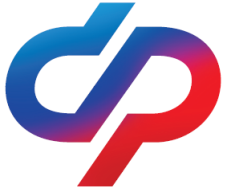 09.02.2023                                                  ПРЕСС-РЕЛИЗПолучить выплату из материнского капитала теперь можно на любого ребенка до 3 летВ этом году заявления на получение ежемесячной выплаты из материнского капитала подали 170 магаданских семей.  С 1 февраля такую выплату можно получить на любого ребенка до 3 лет.Согласно Постановлению Правительства от 01.02.2023 № 133 обратиться за ежемесячной выплатой могут семьи при одновременном соблюдении следующих условий:- владелец сертификата на материнский капитал и ребенок, на которого устанавливается выплата, - граждане Российской Федерации;- у семьи имеется неиспользованный остаток материнского капитала;- ребенку еще не исполнилось 3 лет;- доход на одного члена семьи в расчетном периоде не превышает двух прожиточных минимумов на душу населения в регионе (50 026 рублей - в Магаданской области).Среднедушевой доход семьи рассчитывается за последние 12 календарных месяцев, предшествующих 1 месяцу перед подачей заявления.Размер выплаты равен величине прожиточного минимума на ребенка в регионе. В Магаданской области это 28 231 рубль. Ежемесячная выплата устанавливается за полный месяц, независимо от даты рождения ребенка. Если заявление о получении выплаты подано не позднее 3 месяцев с месяца рождения ребенка, то она осуществляется с месяца рождения ребенка. В остальных случаях ежемесячная выплата назначается с месяца обращения гражданина.Выплата устанавливается на 12 месяцев, но не позднее достижения ребенком возраста 3 лет. Подать заявление на продление можно в последний месяц периода. Заявления принимаются: - на портале www.gosuslugi.ru,- в клиентских службах ОСФР по Магаданской области,- в офисах МФЦ.Первое зачисление средств производится в течение 5 рабочих дней после принятия положительного решения по заявлению, далее - с 1 по 25 число месяца, следующего за месяцем назначения. Ежемесячную выплату из материнского капитала можно получать вместе с единым детским пособием.Пресс-служба ОСФРЕлена ЛохмановаБольше новостей на наших страницах в социальных сетях: t.me/sfr_magadan, t.me/sfr_gov; vk.com/sfr.magadan, vk.com/sfr  ГОСУДАРСТВЕННОЕ УЧРЕЖДЕНИЕ – ОТДЕЛЕНИЕ ФОНДА ПЕНСИОННОГО И СОЦИАЛЬНОГО СТРАХОВАНИЯ ПО МАГАДАНСКОЙ ОБЛАСТИ________________________________________________________________